                                                                                                         проєкт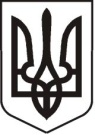 УКРАЇНАЛУГАНСЬКА ОБЛАСТЬПОПАСНЯНСЬКА МІСЬКА РАДАВИКОНАВЧИЙ КОМІТЕТРІШЕННЯ«24» липня 2020  р.                     м. Попасна                                                    № Про затвердження граничноїгрошової норми витрат на харчування  для учасниківспортивних заходів різного рівняВідповідно до статті 40 та п. 3 ч. 4 статті 42 Закону України "Про місцеве самоврядування в Україні", Постанов Кабінету Міністрів України від 06.02.1992 року № 63 "Про впорядкування фінансування та матеріального забезпечення у галузі спорту" та від 18.09.2013 року № 689 "Про затвердження норм витрат на проведення спортивних заходів державного та міжнародного рівнів", наказу Міністерства молоді та спорту України від 27 січня 2014 року № 144 “Про затвердження грошової добової норми витрат на забезпечення харчуванням учасників спортивних заходів” та керуючись розпорядженнями голови облдержадміністрації — керівника обласної військово-цивільної адміністрації №420 від 22.09.2015 року «Про затвердження норм витрат на харчування, лікарські засоби та вироби медичного призначення  для учасників спортивних заходів обласного рівня, спортсменів школи вищої спортивної майстерності, центрів олімпійської підготовки та дитячо-юнацьких шкіл усіх типів та відповідних порядків», з метою створення належних умов для розвитку фізичної культури та спорту у м. Попасна,  виконавчий комітет Попаснянської  міської ради  в и р і ш и в:1. Затвердити граничну грошову норму витрат на харчування для учасників (спортсменів, тренерів, суддів, лікарів) спортивних заходів у розмірі до 200 (двісті) грн. на добу на одну особу. 2. Фінансування витрат на ці цілі здійснювати в межах асигнувань на Програму розвитку фізкультури та спорту у м. Попасна на 2020 рік. 3. Контроль за виконанням цього розпорядження покласти на заступника міського голови  Гапотченко І.В.  Міський голова                                                                         Ю.І. Онищенко  Водолазський Г.П. 2 05 65